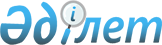 О внесении изменений в решение Аральского районного маслихата Кызылординской области от 26 декабря 2022 года № 349 "О бюджете сельского округа Сапак на 2023-2025 годы"Решение Аральского районного маслихата Кызылординской области от 17 ноября 2023 года № 121
      Аральский районный маслихат Кызылординской области РЕШИЛ:
      1. Внести в решение Аральского районного маслихата от 26 декабря 2022 года № 349 "О бюджете сельского округа Сапак 2023-2025 годы" следующие изменения:
      пункт 1 изложить в новой редакции:
      "1. Утвердить бюджет сельского округа Сапак на 2023-2025 годы согласно приложениям 1, 2 и 3, в том числе на 2023 год в следующих объемах:
      1) доходы – 39 629 тысяч тенге, в том числе:
      налоговые поступления – 1 652 тысяч тенге;
      неналоговые поступления – 0;
      поступления от продажи основного капитала – 0;
      поступления трансфертов – 37 977 тысяч тенге;
      2) затраты – 40 267 тысяч тенге;
      3) чистое бюджетное кредитование – 0;
      бюджетные кредиты – 0;
      погашение бюджетных кредитов– 0;
      4) сальдо по операциям с финансовыми активами – 0;
      приобретение финансовых активов – 0;
      поступления от продажи финансовых активов государства – 0;
      5) дефицит (профицит) бюджета – - 638,0 тысяч тенге ;
      6) финансирование дефицита (использование профицита) бюджета – 638,0 тысяч тенге;
       поступления займов – 0;
      погашение займов – 0;
      используемые остатки бюджетных средств - 638,0 тысяч тенге;
      Приложение 1 указанного решения изложить в новой редакции согласно приложению к настоящему решению.
      2. Настоящее решение вводится в действие с 1 января 2023 года и подлежит опубликованию. Бюджет сельского округа Сапак 2023 год
					© 2012. РГП на ПХВ «Институт законодательства и правовой информации Республики Казахстан» Министерства юстиции Республики Казахстан
				
      Председатель Аральского районного маслихата 

Б. Турахметов
Приложение к решению
Аральского районного маслихата
 от "17" ноября 2023 года № 121Приложение 1к решению
Аральского районного маслихата
от "29" декабря 2022 года № 349
Категория
Категория
Категория
Категория
Сумма на 
2023 год
тысяч тенге
Класс
Класс
Класс
Сумма на 
2023 год
тысяч тенге
Подкласс
Подкласс
Сумма на 
2023 год
тысяч тенге
Наименование
Сумма на 
2023 год
тысяч тенге
1
2
3
4
5
1. Доходы
39 629
1
Налоговые поступления
1 652
01
Подоходный налог
127
2
Индивидуальный подоходный налог
127
04
Hалоги на собственность
1 472
1
Hалоги на имущество
54
3
Земельный налог
11
4
Налог на транспортные средства
1 407
05
Плата за пользование земельными участками
53
3
Плата за пользование земельными участками
53
4
Поступления трансфертов
37 977
02
Трансферты из вышестоящих органов государственного управления
37 977
3
Трансферты из бюджета района (города областного значения) 
37 977
Функциональная группа
Функциональная группа
Функциональная группа
Функциональная группа
Сумма на 
2023 год
Администратор бюджетных программ
Администратор бюджетных программ
Администратор бюджетных программ
Сумма на 
2023 год
Программа
Программа
Сумма на 
2023 год
Наименование
Сумма на 
2023 год
2. Расходы
40 267
01
Государственные услуги общего характера
33 529
124
Аппарат акима города районного значения, села, поселка, сельского округа
33 529
001
Услуги по обеспечению деятельности акима города районного значения, села, поселка, сельского округа
33 529
05
Здравоохранение
28
124
Аппарат акима района в городе, города районного значения, поселка, села, сельского округа
28
002
Организация в экстренных случаях доставки тяжелобольных людей до ближайшей организации здравоохранения, оказывающей врачебную помощь
28
07
Жилищно-коммунальное хозяйство
2 719
124
Аппарат акима города районного значения, села, поселка, сельского округа
2 719
008
Освещение улиц населенных пунктов
1 558
009
Обеспечение санитарии населенных пунктов
261
011
Благоустройство и озеленение населенных пунктов
900
13
Прочие
3 991
124
Аппарат акима города районного значения, села, поселка, сельского округа
3 991
040
Реализация мероприятий для решения вопросов обустройства населенных пунктов в реализацию мер по содействию экономическому развитию регионов в рамках Государственной программы развития регионов до 2025 года
3 991
5
Погашение бюджетных кредитов
0
4. Сальдо по операциям с финансовыми активами
0
Приобретение финансовых активов
0
5. Дефицит (профицит) бюджета
-638
6. Финансирование дефицита (использование профицита) бюджета
638
8
Используемые остатки бюджетных средств
638
1
 Свободные остатки бюджетных средств
638,8
01
Свободные остатки бюджетных средств
638,8
2
Остатки бюджетных средств на конец отчетного перида
0,8
01
Остатки бюджетных средств на конец отчетного перида
0,8